ANEXO RELATÓRIO ANTIPLÁGIOAntiplágio utilizado: CopySpider – Disponível na plafatorma da Universidade de São Paulo – USP. De acordo com o software utilizado, considera-se um trabalho com nível de plágio, aquele que possui o percentual acima de 3%. 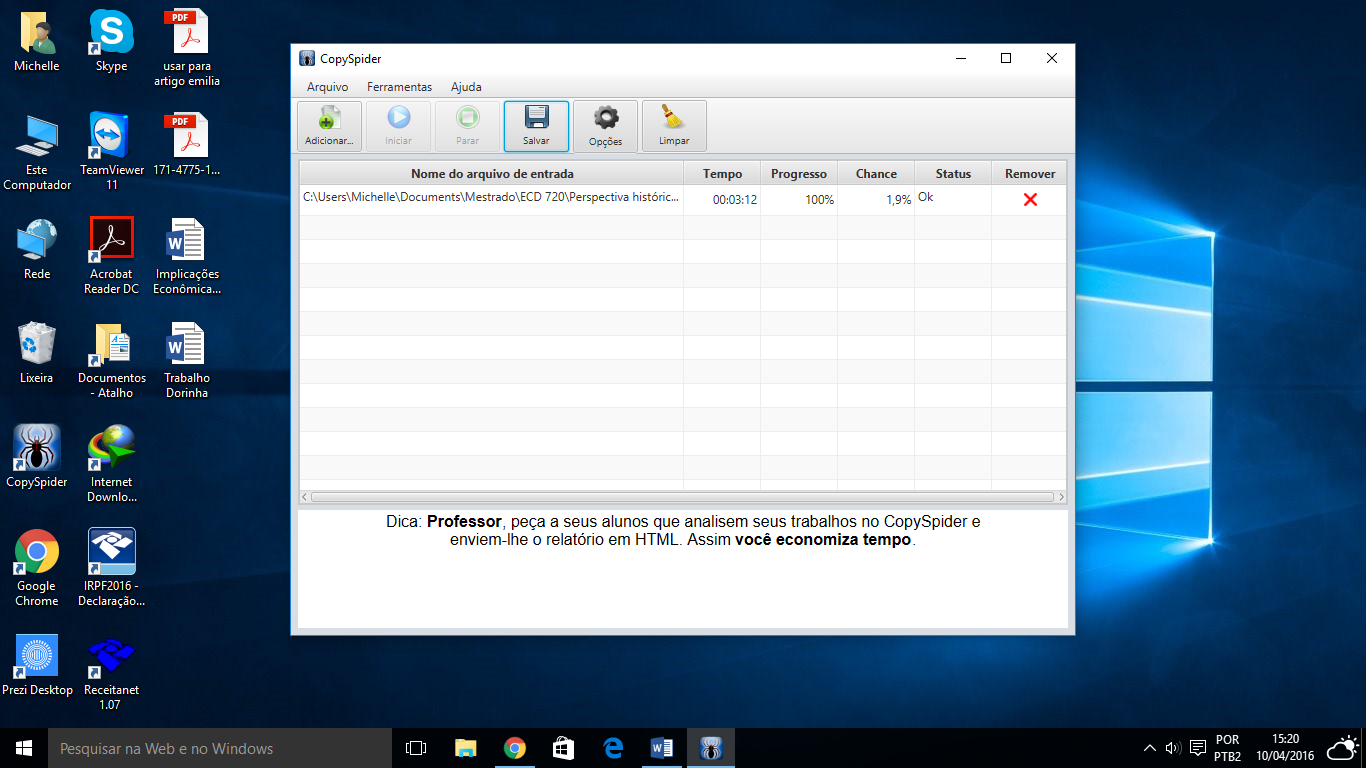 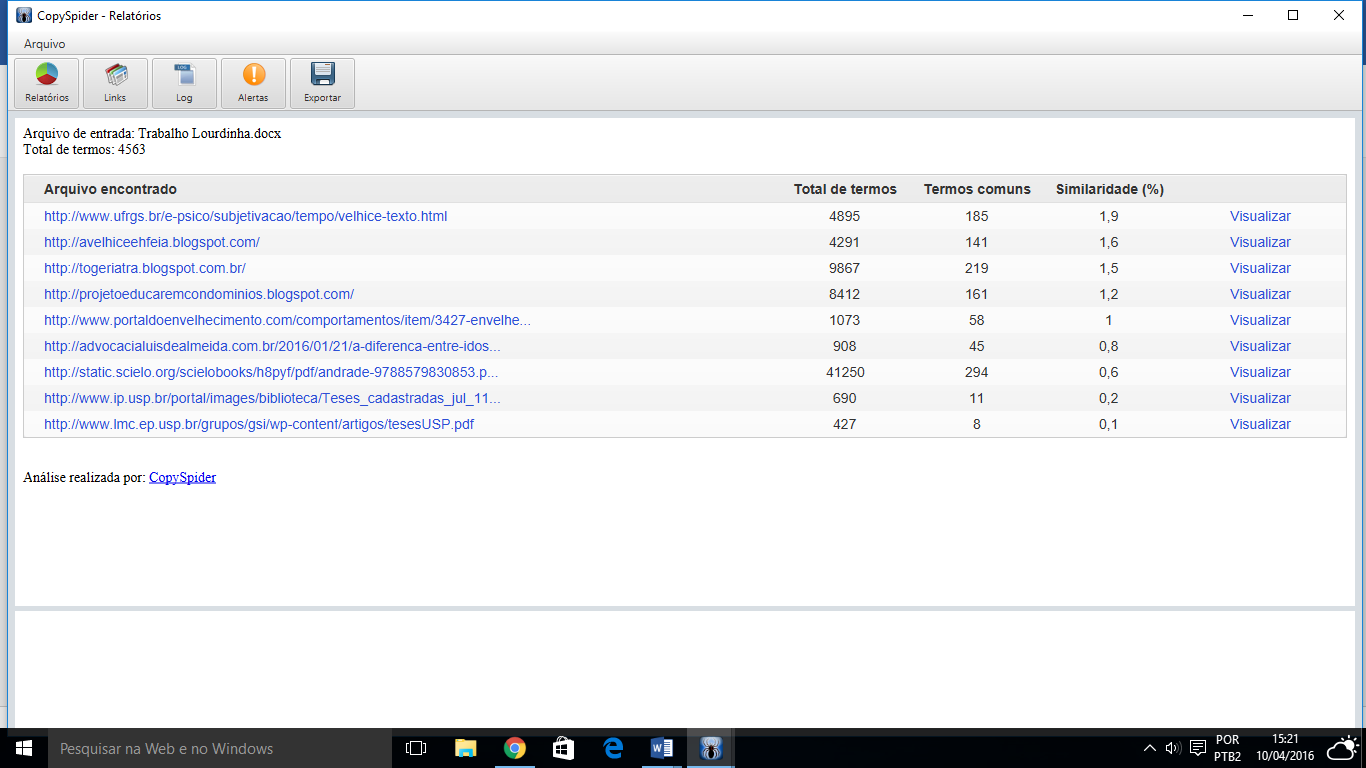 